STRAPS (South Texas Regional Adaptive and Paralympic Sports) Junior Varsity & Prep Wheelchair Basketball TournamentWhere: Morgan`s Wonderland Event CenterDavid Edwards Dr. San Antonio, Tx 78233When:   March 3-4, 2018Registration Fee: $300.00 Please make checks payable to SOAR Contact: Brooke Matula 210-336-4135brooke@strapssports.comHotel:  Microtel Inn & Suites by Wyndham San Antonio North15314 San Pedro Avenue, San Antonio, TX 78232 **I am still waiting to get our official blocks created and will email out when they are finalized. **Transportation:  No transportation will be provided by the tournament.  Food:  Lunch will be provided on Saturday and Sunday for players and up to 3 staff members. Morgan`s Wonderland will be open Saturday from 10am – 4pm and Sunday from 11am – 4pm where there are food options at “Munchies”   Morgan`s Wonderland Park Information: www.morganswonderland.com Park Hours: Saturday 10:00am – 5:00pm Sunday 11:00am – 4:00pmSingle Day Admission Special Needs - Free  Children 2 and under - FreeChildren ages 3-11 - $11.00Adult ages 12-61 - $17.00Military with valid ID and Senior 62+ $11.00**Note: Each rostered athlete will be provided 2 comp tickets to the park!  Please make check out to SOAR INC. sent to Morgan`s Wonderland Attn:  Brooke Matula5223 David Edards Dr.San Antonio, Tx 78233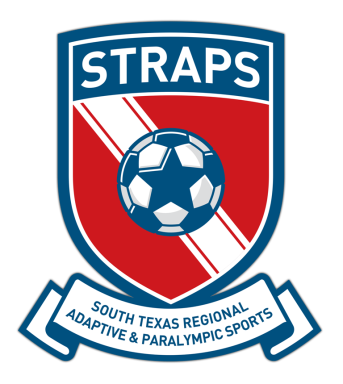 2017 Junior Wheelchair Basketball TournamentHosted by: STRAPS STARSMarch 3 - 4, 2018 at Morgan`s WonderlandTEAM REGISTRATION FORMTwo Tournament T-shirts will be provided for coaches. Additional T-shirts will be available for purchase.Mail forms and payment to: (Please make checks payable to SOAR)STRAPSAttn. Brooke Matula 5223 David Edwards Dr. San Antonio, Texas 78233Contact: brooke@strapssports.com Team Name:Level of Play (Prep, JV, Varsity):Team Representative:Phone:Email:Athlete First & Last NameDOBAgeJersey #Hometown City & StateDisabilityT-Shirt SizeHead Coach:T-Shirt Size:Asst. Coach:T-Shirt Size: